AIR CARRIERAIRCRAFTIII. FLIGHT INFORMATIONB. PASSENGER FLIGHTSIV. ATTACH A COPY OF THE FOLLOWING DOCUMENTS:ADDITIONAL INFORMATION:Time limits for submission of this form duly completed by e-mail to the duty officer (traffic.rights@mobilit.fgov.be):
ad hoc flights:  at least 3 working days prior to the proposed date of operation or 5 days in case of dangerous goods on boardflight programmes: Passenger flights: at least 1 month prior to the proposed date of operation of the first flightCargo flights: at least 5 working days before the beginning of the monthEU Commission Regulation N° 452/2014 Third Country Operators (TCO) :Please make sure that your company is holding a valid EASA TCO Authorization and that all aircraft documentation in the EASA Data base is kept up-to-date.Date:							Signature: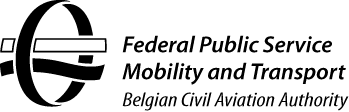 Air Transport – Traffic RightsRue du Progrès 56 - 1210 Brussels Phone : 00 32 2 277 44 04e-mail : traffic.rights@mobilit.fgov.be APPLICATION FOR TRAFFIC RIGHTSNON-SCHEDULED COMMERCIAL FLIGHTSForm A DocumentName :                                                                                                                                                                        Address:Nationality:Phone:							E-mail:Person to contact :Aircraft TypeRegistrationNoise ChapterWet leased (Y/N)Wet Lease Lessor CarrierA.CARGO FLIGHTSCOMBI FLIGHTSFlight Date(s)Flight Number(s)Route(s) – only commercial pointsRoute(s) – only commercial pointsACC3 validation if requiredNature of cargo:Nature of cargo:Nature of cargo:Total weight of cargo:Total weight of cargo:Name and address of :Charterer:Consignor:Consignee:Name and address of :Charterer:Consignor:Consignee:Name and address of :Charterer:Consignor:Consignee:Name and address of :Charterer:Consignor:Consignee:Name and address of :Charterer:Consignor:Consignee:In case of 5th/7th freedom, and in accordance with the procedures, non objection must be requested at the same time from the Belgian cargo airlines : ASL Airlines (nonobjectionaslb@aslairlines.com), Air Belgium (Anne-Catherine.Paul@airbelgium.com) and Challenge Airlines (BE) S.A. (non-objection@challenge-group.com) In case of 5th/7th freedom, and in accordance with the procedures, non objection must be requested at the same time from the Belgian cargo airlines : ASL Airlines (nonobjectionaslb@aslairlines.com), Air Belgium (Anne-Catherine.Paul@airbelgium.com) and Challenge Airlines (BE) S.A. (non-objection@challenge-group.com) In case of 5th/7th freedom, and in accordance with the procedures, non objection must be requested at the same time from the Belgian cargo airlines : ASL Airlines (nonobjectionaslb@aslairlines.com), Air Belgium (Anne-Catherine.Paul@airbelgium.com) and Challenge Airlines (BE) S.A. (non-objection@challenge-group.com) In case of 5th/7th freedom, and in accordance with the procedures, non objection must be requested at the same time from the Belgian cargo airlines : ASL Airlines (nonobjectionaslb@aslairlines.com), Air Belgium (Anne-Catherine.Paul@airbelgium.com) and Challenge Airlines (BE) S.A. (non-objection@challenge-group.com) In case of 5th/7th freedom, and in accordance with the procedures, non objection must be requested at the same time from the Belgian cargo airlines : ASL Airlines (nonobjectionaslb@aslairlines.com), Air Belgium (Anne-Catherine.Paul@airbelgium.com) and Challenge Airlines (BE) S.A. (non-objection@challenge-group.com) ! ! ATTENTION ! !The transport of dangerous goods and/or arms is subject to a separate authorisation – Complete Form B! ! ATTENTION ! !The transport of dangerous goods and/or arms is subject to a separate authorisation – Complete Form B! ! ATTENTION ! !The transport of dangerous goods and/or arms is subject to a separate authorisation – Complete Form B! ! ATTENTION ! !The transport of dangerous goods and/or arms is subject to a separate authorisation – Complete Form B! ! ATTENTION ! !The transport of dangerous goods and/or arms is subject to a separate authorisation – Complete Form BFlight Date(s)Flight Number(s)Route(s) – only commercial pointsFlights additional comments :Flights additional comments :Flights additional comments :Type of flight :(*) In case of inclusive-tour, a copy of the charter contract for IT-passenger flights and advertising material (brochures) by which the inclusive-tour is made known to the public, need to be joined.Type of flight :(*) In case of inclusive-tour, a copy of the charter contract for IT-passenger flights and advertising material (brochures) by which the inclusive-tour is made known to the public, need to be joined.Type of flight :(*) In case of inclusive-tour, a copy of the charter contract for IT-passenger flights and advertising material (brochures) by which the inclusive-tour is made known to the public, need to be joined.Name and address of charterer:Name and address of charterer:Name and address of charterer:Seat capacity:Seat capacity:Seat capacity:In case of 5th/7th freedom, and in accordance with the procedures, non objection must be requested at the same time from Belgian passenger airlines :For flights operated by aircraft with a capacity of less than 30 seats : Abelag Aviation (Luxaviation – charter.belgium@luxaviation.com) , Air Service Liege (flightops@aslgroup.eu), Flying Service (flight.operations@flyinggroup.aero). For flights operated by aircraft with a capacity of more than 30 seats : Air Belgium (Anne-Catherine.Paul@airbelgium.com), Brussels Airlines (patricia.marlier@brusselsairlines.com) and TUI Airlines Belgium (Hans.DeKeulenaer@tui.be). In case of 5th/7th freedom, and in accordance with the procedures, non objection must be requested at the same time from Belgian passenger airlines :For flights operated by aircraft with a capacity of less than 30 seats : Abelag Aviation (Luxaviation – charter.belgium@luxaviation.com) , Air Service Liege (flightops@aslgroup.eu), Flying Service (flight.operations@flyinggroup.aero). For flights operated by aircraft with a capacity of more than 30 seats : Air Belgium (Anne-Catherine.Paul@airbelgium.com), Brussels Airlines (patricia.marlier@brusselsairlines.com) and TUI Airlines Belgium (Hans.DeKeulenaer@tui.be). In case of 5th/7th freedom, and in accordance with the procedures, non objection must be requested at the same time from Belgian passenger airlines :For flights operated by aircraft with a capacity of less than 30 seats : Abelag Aviation (Luxaviation – charter.belgium@luxaviation.com) , Air Service Liege (flightops@aslgroup.eu), Flying Service (flight.operations@flyinggroup.aero). For flights operated by aircraft with a capacity of more than 30 seats : Air Belgium (Anne-Catherine.Paul@airbelgium.com), Brussels Airlines (patricia.marlier@brusselsairlines.com) and TUI Airlines Belgium (Hans.DeKeulenaer@tui.be). the insurance certificate(s)in case of wet lease-in operations: the wet lease-in contract and its approval by the Civil Aviation Authority! ! ATTENTION ! !Traffic rights do not dispense the grantee carrier of its obligation to comply with the laws and regulations (i.a. environmental regulations,…) of the grantor state.